PraktikumsbetriebFamilie Reiter- Steinbach							 vgl. Pfeffer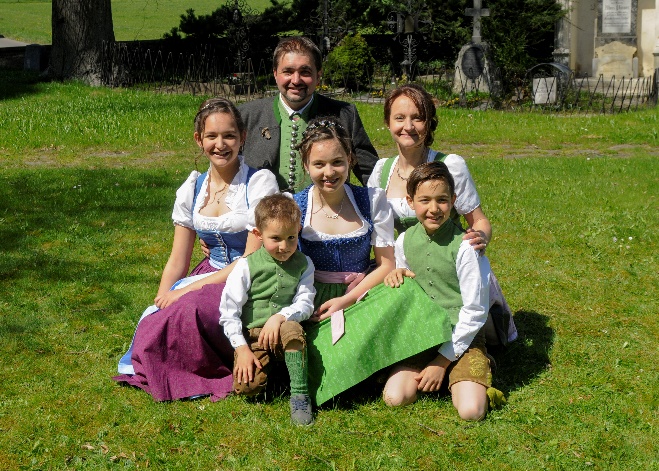 Ossach 20, 8742 Obdach0664/3868393 www.biohofpfeffer.atBetriebsübersicht Biobetrieb seit 1993 Betriebsführer: Claudia Reiter-Steinbach (FSLE Großlobming und           HBLA Pitzelstätten)							 Johann Reiter (LFS Kobenz und HBLFA Raumberg)  Seehöhe: 1050 (Hofstelle)Betriebszweige: Forstwirtschaft, Landwirtschaft (Milchviehbetrieb und Masthühnerbetrieb), Urlaub am Bauernhof Größe: 50 ha Wald, 25 ha Grünland 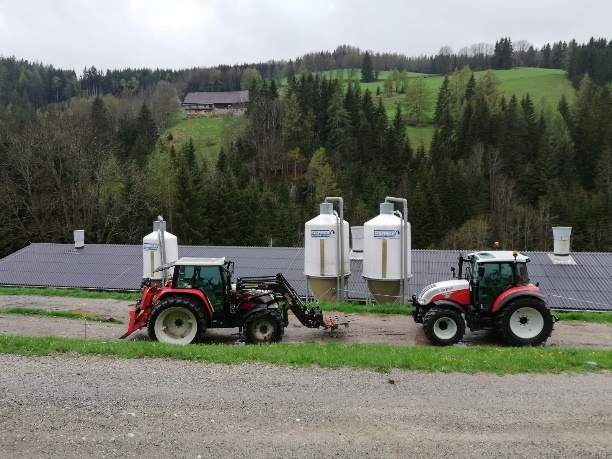 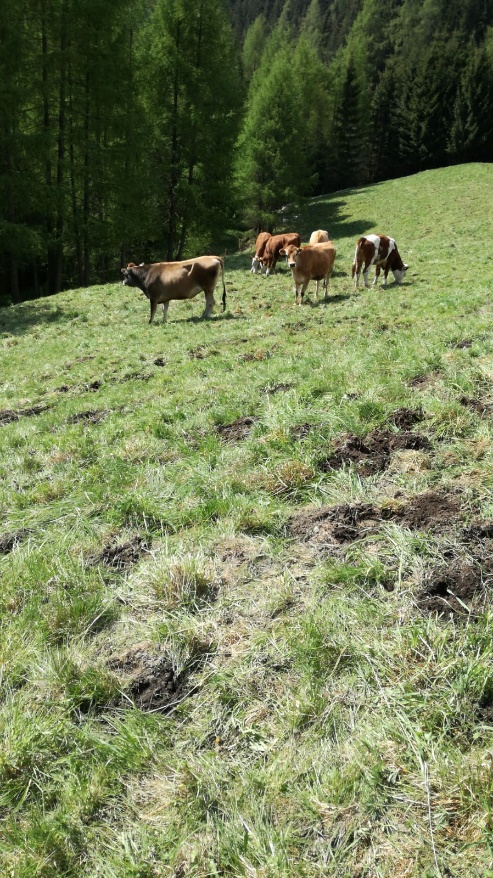 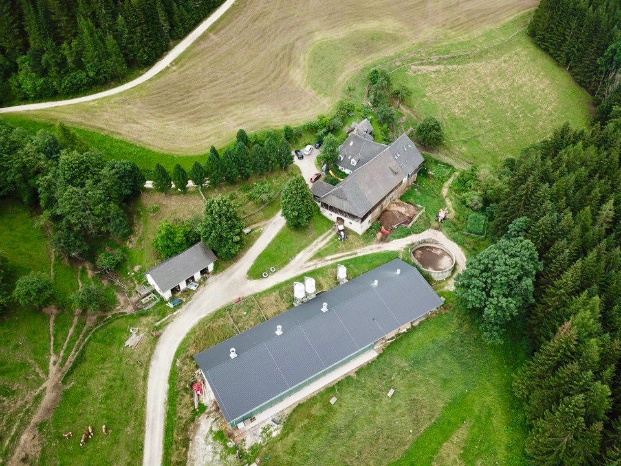 . 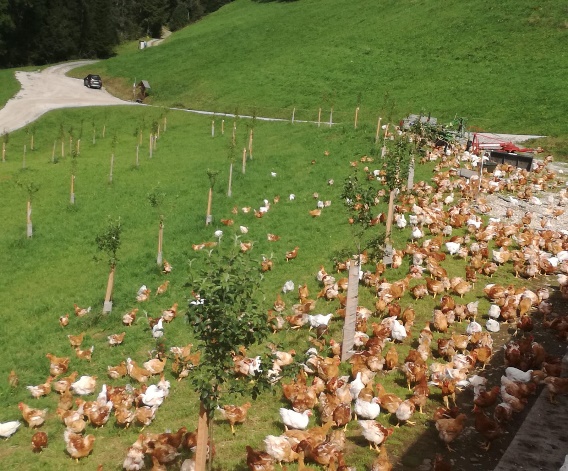 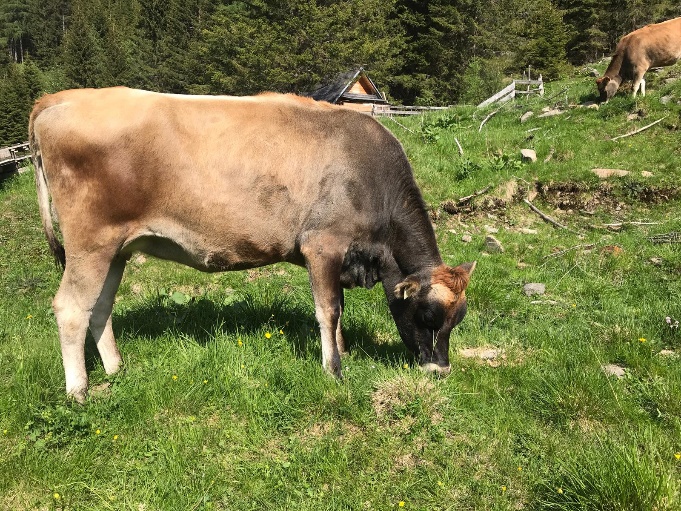 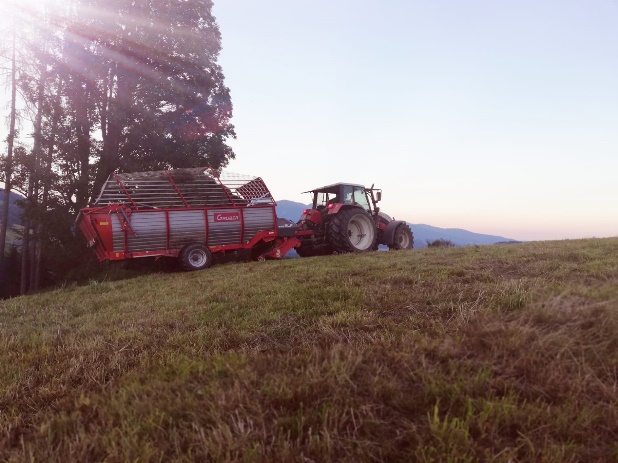 